Pöttinger launches mechanical crop care rangeFlexible and efficient machines to promote plant growthPöttinger is an agricultural machinery manufacturer that is always up to speed with optimising production methods in farming. Starting 01 August 2021, the arable farming professionals also offers rotary hoes, constant pressure hoes and vario hoes to cover the mechanical crop care segment. Plant protection is evolvingFor decades, increasing yields have been ensured and achieved by using chemical crop protection. However, due to the increasing resistance of harmful organisms and the use of integrated plant protection, conventional thinking is evolving. Furthermore, consumer acceptance of chemical pesticides is declining, and new health and environmental goals require a sharp reduction in their usage. Pöttinger accepts these challenges and now includes crop care machines for mechanical weed control in its product range for sustainable, crop-specific and site-specific plant protection, as well as many other applications. This addresses the requirements of both organic and conventional farmers alike. ROTOCARE - The multi-role crop care expertThe new ROTOCARE rotary hoe conserves the crop and is row-independent while delivering maximum output and low wear. In addition to its advantages for mechanical weed control, this machine is equipped for a wide range of other applications such as breaking up incrustations, incorporating fertiliser, aerating grassland and also for shallow stubble cultivation. With working widths between 6.6 and 12.4 metres, driving speeds of 10 to 30 kph and low pulling power requirements, the required tasks are completed promptly and cost-effectively.TINECARE – Every pass a successThe new TINECARE constant pressure hoe combines the best working results with the highest output. In addition to a patented compression spring system and large depth control wheels, the machine has a high strength frame with optimum weight distribution. This combination ensures consistently high quality working results right up to the outermost tine. A quick-change tine system saves time. Working widths of 6.2  to 12.2 metres enable maximum outputs for the highest performance and efficiency.FLEXCARE - Flexibility meets precisionThanks to its unique design, the new FLEXCARE vario hoe made by Pöttinger offers full flexibility working in a variety of crops. The row spacing, the working width of the hoe elements and the fine adjustments of the finger hoe are completely adjustable without the need for tools. The machine features precise depth control and crop-conserving operation. In conjunction with the hydraulic shift frame, optional implement steering using a camera is available for even more precise work. The vario hoes are available with working widths of 4.7 to 9.0 metres.Ready - set - go!Flexible and efficient machines offering clear user benefits are also in demand in mechanical crop care. Pöttinger now has the answer with a range of new rotary hoes, vario hoes and constant pressure hoes. Straightforward operation, high output, reliability and durability are the benefits delivered by this new range of machines for sustainable and environmentally friendly production. Photo preview:  More printer-optimised photos: http://www.poettinger.at/presse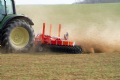 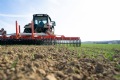 The ROTOCARE rotary hoe for huge outputs and the best working resultsROTOCARE, the innovative system for crop care and breaking up encrustationshttps://www.poettinger.at/de_at/Newsroom/Pressebild/4799https://www.poettinger.at/de_at/Newsroom/Pressebild/4800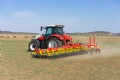 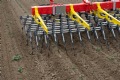 The TINECARE constant pressure hoe has a unique spring systemTINECARE can be used in almost all cropshttps://www.poettinger.at/de_at/Newsroom/Pressebild/4797https://www.poettinger.at/de_at/Newsroom/Pressebild/4798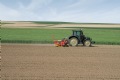 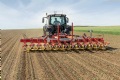 The FLEXCARE vario hoe can be adapted flexibly and without the need for toolsFLEXCARE is equipped for different crops and row widthshttps://www.poettinger.at/de_at/Newsroom/Pressebild/4796https://www.poettinger.at/de_at/Newsroom/Pressebild/4795